ANALISIS POTENSI DAN EFEKTIVITAS PENERIMAAN BEA PEROLEHAN HAK ATAS TANAH DAN BANGUNANKOTA MEDANSKRIPSI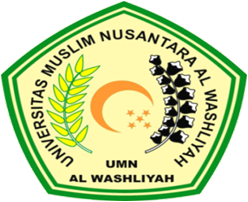 Oleh :ELIYANINPM.  173214061JURUSAN AKUNTANSIFAKULTAS EKONOMIUNIVERSITAS MUSLIM NUSANTARA AL-WASHLIYAHMEDAN2021